 
Leadership, Service, Strength, Character, Sisterhood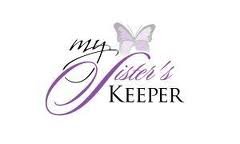 mysisterskeepermsu@gmail.com Date: _____________ T- Shirt Size _________________Name: ________________________ Birthday: ____________________Telephone Number: _______-_________-__________     Class:  Fr.    Sop.   Jr.   Sen.Major: __________________________    Email: ______________________________What are your hobbies and interest? _______________________________________________________________________________________________________________________________________________________________________________________________________________________________________________________________What are the three things that you want to improve upon within yourself?1. 
2.
3.What do you hope to gain from My Sisters Keeper Organization?_______________________________________________________________________________________________________________________________________________________________________________________________________________________________________________________________________Please indicate the times in which you are available for meetings and outings!
(Do so in the table on the back of this application)MSK
(My sisters Keeper)8:00am-10:00 am10:00am-12:00 noon12:00noon- 2:00pm2:00pm-4:00pm4:00pm-6:00pmAnytime Later than 6pmMONDAYTUESDAYWEDNESDAYTHURSDAYFRIDAY